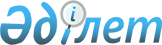 О некоторых вопросах поощрения граждан, участвующих в обеспечении общественного порядка в Павлодарской областиПостановление акимата Павлодарской области от 9 января 2019 года № 5/1. Зарегистрировано Департаментом юстиции Павлодарской области 9 января 2019 года № 6229.
      В соответствии с пунктом 2 статьи 27 Закона Республики Казахстан от 23 января 2001 года "О местном государственном управлении и самоуправлении в Республике Казахстан", подпунктом 3) пункта 3 статьи 3 Закона Республики Казахстан от 9 июля 2004 года "Об участии граждан в обеспечении общественного порядка" акимат Павлодарской области ПОСТАНОВЛЯЕТ:
      1. Определить виды и порядок поощрений, а также размер денежного вознаграждения граждан, участвующих в обеспечении общественного порядка в Павлодарской области согласно приложению к настоящему постановлению.
      2. Государственному учреждению "Департамент полиции Павлодарской области Министерства внутренних дел Республики Казахстан" (по согласованию) обеспечить проведение соотвествующих мероприятий в целях реализации настоящего постановления.
      3. Государственному учреждению "Аппарат акима Павлодарской области" в установленном законодательством порядке обеспечить:
      государственную регистрацию настоящего постановления в Департаменте юстиции Павлодарской области;
      направление настоящего постановления на официальное опубликование в Эталонном контрольном банке нормативных правовых актов Республики Казахстан.
      4. Контроль за исполнением данного постановления возложить на первого заместителя акима Павлодарской области Жазылбек Ұ. Е.
      5. Настоящее постановление вводится в действие по истечении десяти календарных дней после дня его первого официального опубликования. Виды и порядок поощрений, а также размер денежного вознаграждения граждан, участвующих в обеспечении общественного порядка в Павлодарской области
      Сноска. Приложение в редакции постановления акимата Павлодарской области от 13.10.2023 № 254/3 (вводится в действие по истечении десяти календарных дней после дня его первого официального опубликования).
      1. Видами поощрения граждан, участвующих в обеспечении общественного порядка являются:
      1) объявление благодарности;
      2) награждение грамотой;
      3) выдача денежной премии;
      4) иные меры поощрения.
      2. Вопросы поощрения граждан, участвующих в обеспечении общественного порядка, по представлению органа внутренних дел рассматриваются комиссией, создаваемой решением соответствующего местного исполнительного органа.
      3. Основанием для поощрения является решение, принимаемое комиссией.
      4. Размер денежного вознаграждения устанавливается комиссией и не превышает 10-кратного месячного расчетного показателя.
      5. Выплата денежного вознаграждения производится за счет средств областного бюджета Департаментом полиции Павлодарской области.
      6. Средства на выплату поощрений предусматриваются в составе расходов Департамента полиции Павлодарской области.
					© 2012. РГП на ПХВ «Институт законодательства и правовой информации Республики Казахстан» Министерства юстиции Республики Казахстан
				
      Исполняющий обязанности акима

      Павлодарской области

Ұ. Жазылбек

      "СОГЛАСОВАНО"

      Начальник государственного учреждения

      "Департамент полиции

      Павлодарской области

      Министерства внутренних дел

      Республики Казахстан"

А. Аубакиров
Приложение
к постановлению акимата
Павлодарской области
от "9" января 2019 года № 5/1